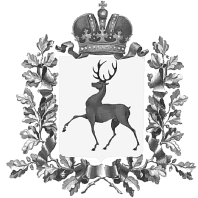 Администрация городского округа Навашинский Нижегородской областиПОСТАНОВЛЕНИЕ23.01.2023                                                                                                                    № 66Об отмене некоторых постановлений администрации городского округа НавашинскийНижегородской области Администрация городского округа Навашинский  постановляет:1. Отменить с 01.01.2023 года:1.1. Постановление администрации городского округа Навашинский Нижегородской области от 16.10.2018 №771 «Об утверждении муниципальной программы «Формирование доступной для инвалидов среды жизнедеятельности в городском округе Навашинский на 2019-2024 годы»;1.2. Постановление администрации городского округа Навашинский Нижегородской области от 16.10.2018 №772 «Об утверждении муниципальной программы «Обеспечение общественного порядка, профилактики и противодействия преступности в городском округе Навашинский на 2019-2023 годы»;	1.3. Постановление администрации городского округа Навашинский Нижегородской области от 30.12.2021 №1325 «О внесении изменений в муниципальную программу «Обеспечение общественного порядка, профилактики и противодействия преступности в городском округе Навашинский на 2019-2024 годы», утвержденную постановлением администрации городского округа Навашинский от 16.10.2018 № 772»;	1.4. Постановление администрации городского округа Навашинский Нижегородской области от 28.12.2022 №1354 «О внесении изменений в муниципальную программу «Обеспечение общественного порядка, профилактики и противодействия преступности в  городском округе Навашинский на 2019-2024 годы», утвержденную постановлением администрации городского округа Навашинский от 16.10.2018 № 772»;2. Организационному отделу Администрации городского округа Навашинский обеспечить опубликование настоящего постановления в официальном вестнике – приложении к газете «Приокская правда» и разместить на официальном сайте органов местного самоуправления городского округа Навашинский в информационно-телекоммуникационной сети «Интернет». 3. Контроль за исполнением настоящего постановления возложить на заместителя главы администрации городского округа Навашинский  Е.В. Колпакову. Глава местного самоуправленияТ.А.Берсенева